Istituto Comprensivo “Pietro Giannone”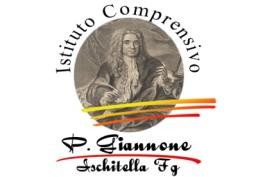 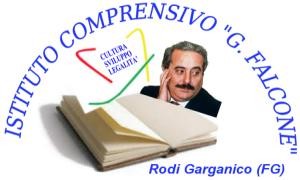 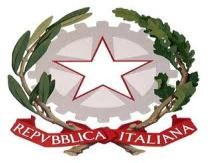 di Ischitella e Rodi Garganicovia Pepe - Ischitella (FG)e-mail: fgic80700v@istruzione.it - pec: fgic80700v@pec.istruzione.it - website: www.icgiannone.it.gov  tel. 0884996364 – C.M. FGIC80700V – C.F. 84004620716PROTOCOLLO DI OSSERVAZIONE RECIPROCAPER LA REALIZZAZIONE DELLA FASE DI  PEER TO PEERANNO SCOLASTICO 2015/2016Il docente neoassunto…………………………………………………………………………………………………… e  il docente tutor……………………………………………………………………………………………………CONCORDANOl’organizzazione complessiva delle azioni da attuare nel corso delle4 ore di osservazione del neo assunto docente nella classe del tutor4 ore di osservazione del tutor nella classe del docente neoassunto;TEMPIPeriodo di osservazione:………………………………………………………………………………………………………………..Segmenti orari………………………………………………………………………………………………………………..ATTIVITA’ DIDATTICACampo-i d’esperienza / Disciplina-e coinvolti.....................................................................................................Organizzazione dello spazio in funzione dell’attività didattica……………………………………………………………………………………..Strumenti e materiali da utilizzare...............................................................................................................................I RUOLIIl Tutor  in azione di insegnamento:prepara gli alunni all’attività da svolgere, prefigurando la presenza di un docente che osserverà, senza intervenire, l’attività svolta;esercita   l’attività   professionale   nell’ambito   della situazione  di	apprendimenti concordata e nel rispetto dei tempi predefiniti.Il Tutor in azione di osservatore:osserva e annota i descrittori riscontrati, utilizzando l’Allegato 3annota eventuali domande da porreannota eventuali consigli da fornire al docente neoassuntoIl docente neo-assunto in azione di insegnamento:prepara gli alunni all’attività da svolgere, prefigurando la presenza di un docente che osserverà, senza intervenire, l’attività svolta;esercita   l’attività   professionale   nell’ambito   della situazione  di	apprendimenti concordata e nel rispetto dei tempi predefinitiIl docente neo-assunto in azione di osservatore:osserva e annota i descrittori riscontrati, utilizzando l’Allegato 2annota eventuali domande da porreautovaluta la propria azione didattica in termini di punti deboli riscontrati, punti di forza e livello di soddisfazioneMODALITA’ DI OSSERVAZIONEAscoltoOsservazioneCompilazione  Schede  di registrazione condivisa (Allegati 2 e 3).Il docente neoassunto	       Il docente tutor____________________	____________________